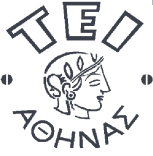 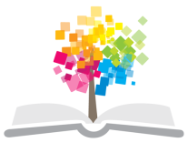 Βάσεις Δεδομένων Ι (Ε)Ενότητα 3: Δημιουργία μοντέλου για βάση δεδομένων – παράδειγμα μοντέλου για βάση δεδομένων διαχείρισης προσωπικού Χ. Σκουρλάς, Α. ΤσολακίδηςΤμήμα Μηχανικών Πληροφορικής ΤΕΣτόχος του εργαστηρίου είναι η εξοικείωση με τη δημιουργία εννοιολογικού μοντέλου δεδομένων με χρήση του προϊόντος mySQL Workbench. Μετά την επεξεργασία του εργαστηρίου ο ενδιαφερόμενος θα έχει κατανοήσει θέματα δημιουργίας μοντέλων.Λέξεις κλειδιά: Εννοιολογικό μοντέλο δεδομένων (conceptual model), mySQL WorkbenchΔημιουργία Μοντέλου Βάσης ΔεδομένωνΔημιουργία Βάσης ΔεδομένωνΈστω η παρακάτω βάση δεδομένων προσωπικού εταιρείας.Δημιουργία πινάκων και εισαγωγή των στοιχείων.DROP DATABASE NEW_PERSONNEL;CREATE DATABASE new_personnel;USE new_personnel;CREATE TABLE DEPT(DEPTNO INT(2) NOT NULL,                      DNAME VARCHAR(14), LOC VARCHAR(14),                     PRIMARY KEY(DEPTNO));CREATE TABLE EMP(EMPNO INT(4) NOT NULL,                     ENAME VARCHAR(10), JOB VARCHAR(25),                     HIREDATE DATE, MGR INT(4),  SAL FLOAT(7,2), COMM FLOAT(7,2),                    DEPTNO INT(2), PRIMARY KEY(EMPNO),         FOREIGN KEY(DEPTNO) REFERENCES DEPT(DEPTNO));SHOW TABLES;INSERT INTO DEPT(DEPTNO, DNAME, LOC)             VALUES (10, 'ACCOUNTING', 'NEW YORK'); INSERT INTO DEPT(DEPTNO, DNAME, LOC)            VALUES (20, 'RESEARCH', 'DALLAS');                                                                     INSERT INTO DEPT(DEPTNO, DNAME, LOC)            VALUES (30, 'SALES', 'CHICAGO');                                                                    INSERT INTO DEPT(DEPTNO, DNAME, LOC)            VALUES (40, 'OPERATIONS', 'BOSTON');                                                                     INSERT INTO EMP         VALUES (10, 'CODD', 'ANALYST', '1989/01/01', 15, 3000, NULL, 10);INSERT INTO EMP          VALUES (15, 'ELMASRI', 'ANALYST', '1995/05/02', 15, 1200, 150, 10);INSERT INTO EMP          VALUES (20, 'NAVATHE', 'SALESMAN', '1977/07/07', 20, 2000, NULL, 20);                    INSERT INTO EMP          VALUES (30, 'DATE', 'PROGRAMMER', '2004/05/04', 15, 1800, 200, 10);                    SELECT * FROM EMP;SELECT * FROM DEPT;Δημιουργία μοντέλουΥπόδειξηΈστω ότι χρησιμοποιείτε τη βάση δεδομένων που βλέπετε στη συνέχεια: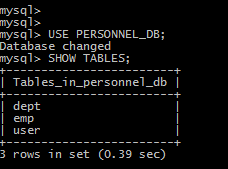 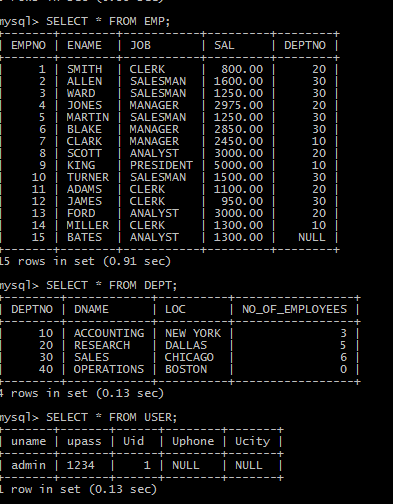 Χρησιμοποιήστε το προϊόν Workbench για να κατασκευάσετε αρχικά το παρακάτω μοντέλο: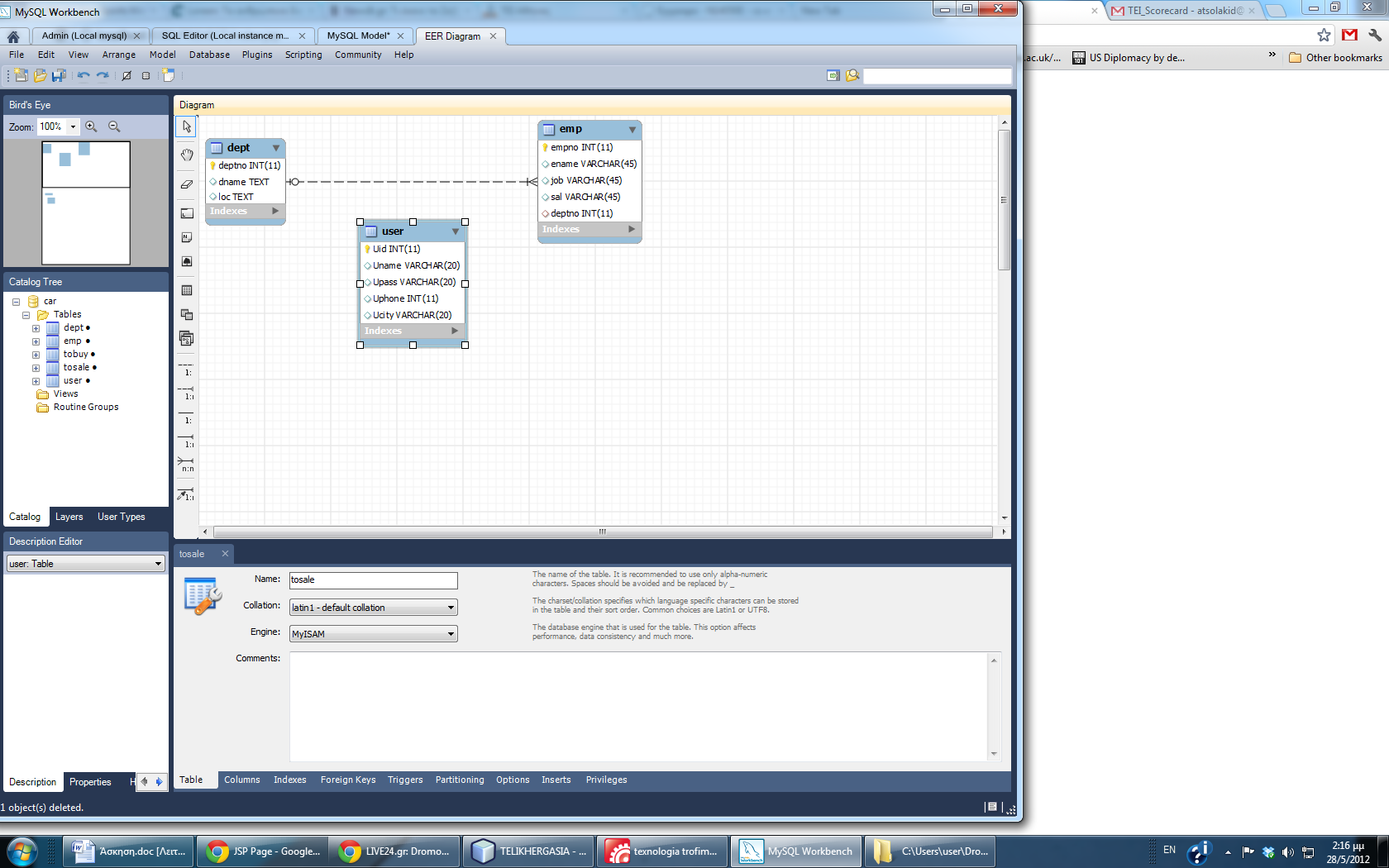 ΣημειώματαΣημείωμα ΑναφοράςCopyright ΤΕΙ Αθήνας, Χ. Σκουρλάς, Α. Τσολακίδης 2014. Χ. Σκουρλάς, Α. Τσολακίδης. «Βάσεις Δεδομένων Ι (Ε). Ενότητα 3: Δημιουργία μοντέλου για βάση δεδομένων – παράδειγμα μοντέλου για βάση δεδομένων διαχείρισης προσωπικού». Έκδοση: 1.0. Αθήνα 2014. Διαθέσιμο από τη δικτυακή διεύθυνση: ocp.teiath.gr.Σημείωμα ΑδειοδότησηςΤο παρόν υλικό διατίθεται με τους όρους της άδειας χρήσης Creative Commons Αναφορά, Μη Εμπορική Χρήση Παρόμοια Διανομή 4.0 [1] ή μεταγενέστερη, Διεθνής Έκδοση.   Εξαιρούνται τα αυτοτελή έργα τρίτων π.χ. φωτογραφίες, διαγράμματα κ.λ.π., τα οποία εμπεριέχονται σε αυτό. Οι όροι χρήσης των έργων τρίτων επεξηγούνται στη διαφάνεια  «Επεξήγηση όρων χρήσης έργων τρίτων». Τα έργα για τα οποία έχει ζητηθεί άδεια  αναφέρονται στο «Σημείωμα  Χρήσης Έργων Τρίτων». 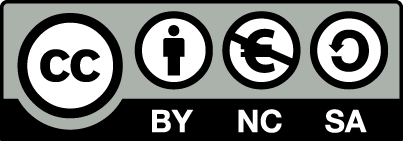 [1] http://creativecommons.org/licenses/by-nc-sa/4.0/ Ως Μη Εμπορική ορίζεται η χρήση:που δεν περιλαμβάνει άμεσο ή έμμεσο οικονομικό όφελος από την χρήση του έργου, για το διανομέα του έργου και αδειοδόχοπου δεν περιλαμβάνει οικονομική συναλλαγή ως προϋπόθεση για τη χρήση ή πρόσβαση στο έργοπου δεν προσπορίζει στο διανομέα του έργου και αδειοδόχο έμμεσο οικονομικό όφελος (π.χ. διαφημίσεις) από την προβολή του έργου σε διαδικτυακό τόποΟ δικαιούχος μπορεί να παρέχει στον αδειοδόχο ξεχωριστή άδεια να χρησιμοποιεί το έργο για εμπορική χρήση, εφόσον αυτό του ζητηθεί.Επεξήγηση όρων χρήσης έργων τρίτωνΔιατήρηση ΣημειωμάτωνΟποιαδήποτε αναπαραγωγή ή διασκευή του υλικού θα πρέπει να συμπεριλαμβάνει:το Σημείωμα Αναφοράςτο Σημείωμα Αδειοδότησηςτη δήλωση Διατήρησης Σημειωμάτων το Σημείωμα Χρήσης Έργων Τρίτων (εφόσον υπάρχει) μαζί με τους συνοδευόμενους υπερσυνδέσμους.Το περιεχόμενο του μαθήματος διατίθεται με άδεια Creative Commons εκτός και αν αναφέρεται διαφορετικά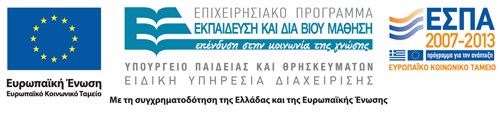 Το έργο υλοποιείται στο πλαίσιο του Επιχειρησιακού Προγράμματος «Εκπαίδευση και Δια Βίου Μάθηση» και συγχρηματοδοτείται από την Ευρωπαϊκή Ένωση (Ευρωπαϊκό Κοινωνικό Ταμείο) και από εθνικούς πόρους.Ανοικτά Ακαδημαϊκά ΜαθήματαΤεχνολογικό Εκπαιδευτικό Ίδρυμα ΑθήναςΤέλος ΕνότηταςΧρηματοδότησηΤο παρόν εκπαιδευτικό υλικό έχει αναπτυχθεί στα πλαίσια του εκπαιδευτικού έργου του διδάσκοντα.Το έργο «Ανοικτά Ακαδημαϊκά Μαθήματα στο ΤΕΙ Αθήνας» έχει χρηματοδοτήσει μόνο τη αναδιαμόρφωση του εκπαιδευτικού υλικού. Το έργο υλοποιείται στο πλαίσιο του Επιχειρησιακού Προγράμματος «Εκπαίδευση και Δια Βίου Μάθηση» και συγχρηματοδοτείται από την Ευρωπαϊκή Ένωση (Ευρωπαϊκό Κοινωνικό Ταμείο) και από εθνικούς πόρους.©Δεν επιτρέπεται η επαναχρησιμοποίηση του έργου, παρά μόνο εάν ζητηθεί εκ νέου άδεια από το δημιουργό.διαθέσιμο με άδεια CC-BYΕπιτρέπεται η επαναχρησιμοποίηση του έργου και η δημιουργία παραγώγων αυτού με απλή αναφορά του δημιουργού.διαθέσιμο με άδεια CC-BY-SAΕπιτρέπεται η επαναχρησιμοποίηση του έργου με αναφορά του δημιουργού, και διάθεση του έργου ή του παράγωγου αυτού με την ίδια άδεια.διαθέσιμο με άδεια CC-BY-NDΕπιτρέπεται η επαναχρησιμοποίηση του έργου με αναφορά του δημιουργού. Δεν επιτρέπεται η δημιουργία παραγώγων του έργου.διαθέσιμο με άδεια CC-BY-NCΕπιτρέπεται η επαναχρησιμοποίηση του έργου με αναφορά του δημιουργού. Δεν επιτρέπεται η εμπορική χρήση του έργου.διαθέσιμο με άδεια CC-BY-NC-SAΕπιτρέπεται η επαναχρησιμοποίηση του έργου με αναφορά του δημιουργού και διάθεση του έργου ή του παράγωγου αυτού με την ίδια άδεια. Δεν επιτρέπεται η εμπορική χρήση του έργου.διαθέσιμο με άδεια CC-BY-NC-NDΕπιτρέπεται η επαναχρησιμοποίηση του έργου με αναφορά του δημιουργού. Δεν επιτρέπεται η εμπορική χρήση του έργου και η δημιουργία παραγώγων του.διαθέσιμο με άδεια CC0 Public DomainΕπιτρέπεται η επαναχρησιμοποίηση του έργου, η δημιουργία παραγώγων αυτού και η εμπορική του χρήση, χωρίς αναφορά του δημιουργού.διαθέσιμο ως κοινό κτήμαΕπιτρέπεται η επαναχρησιμοποίηση του έργου, η δημιουργία παραγώγων αυτού και η εμπορική του χρήση, χωρίς αναφορά του δημιουργού.χωρίς σήμανσηΣυνήθως δεν επιτρέπεται η επαναχρησιμοποίηση του έργου.